RFQ Title: District Energy Pipe SupplyCity Representative:	Sunny Kaila, Manager, Procurement ServicesE-mail for PDF Files: purchasing@surrey.caIf this Quotation is accepted by the City, a contract will be created as described in:the Agreement;the RFQ; andother terms, if any, that are agreed to by the parties in writing.Capitalized terms used and not defined in this Quotation will have the meanings given to them in the RFQ. Except as specifically modified by this Quotation, all terms, conditions, representations, warranties and covenants as set out in the RFQ will remain in full force and effect.I/We have reviewed the RFQ Attachment No. 1 – Supply Agreement. If requested by the City, I/we would be prepared to enter into that Agreement, amended by the following departures (list, if any):Section	Requested Departure(s)Please State Reason for the Departure(s):The City requires that the successful Supplier have the following in place before providing the Goods and Services:Workers’ Compensation Board coverage in good standing and further, if an “Owner Operator” is involved, personal operator protection (P.O.P.) will be provided,Workers' Compensation Registration Number	;Prime Contractor qualified coordinator is Name:   		 and Contact Number:	;Insurance coverage for the amounts required in the proposed Agreement as a minimum, naming the City as additional insured and generally in compliance with the City’s sample insurance certificate form available on the City’s Website Standard Certificate of Insurance;City of Surrey or Intermunicipal Business License: Number	;If the Supplier’s Goods and Services are subject to GST, the Supplier’s GST Number is	; andIf the Supplier is a company, the company name indicated above is registered with the Registrar of Companies in the Province of British Columbia, Canada, Incorporation Number	.As of the date of this Quotation, we advise that we have the ability to meet all of the above requirements except as follows (list, if any):Requested Departure(s):Please State Reason for the Departure(s):The Supplier acknowledges that the departures it has requested in Sections 3 and 4 of this Quotation will not form part of the Agreement unless and until the City agrees to them in writing by initialing or otherwise specifically consenting in writing to be bound by any of them.Changes and Additions to Specifications:In addition to the warranties provided in the Agreement, this Quotation includes the following warranties:I/We have reviewed the RFQ Attachment 1, Schedule A – Specifications of Goods and Scope of Services. If requested by the City, I/we would be prepared to meet those requirements, amended by the following departures and additions (list, if any):Requested Departure(s)Please State Reason for the Departure(s):Schedule of Prices & Project Material ListThe unit prices and the lump sum prices (if any) in the Schedule of Prices and Project Material List shall cover the Supplier's obligations under this Agreement and shall include all materials, equipment, labour, supervision and services, duty, royalties, berthage, wharfage, harbour dues, insurance, taxes excepting the Goods and Services Tax and Provincial Sales Tax; assessments, overheads, profits, all work necessary for, or reasonably incidental to the supply and delivery of the Goods.Supplier offers to supply to the City of Surrey the Goods and Services for the prices plus applicable taxes as stated in Schedule B-1 – Material Order List.The Provincial Sales Tax and the Goods and Services Tax shall be extra to the Unit Prices. All prices quoted are to be exclusive of GST and PST, but inclusive of all other costs. Prices must be quoted in Canadian currency. Prices should be firm during the full Term of the Agreement.Payment will be made on the basis of the unit price submitted and the actual quantities of Goods supplied.F.O.B. Destination, Freight Prepaid.Ship Via:  	Payment Terms:A cash discount of	% will be allowed if invoices are paid within	days, or the __ day of the month following, or net 30 days, on a best effort basis.Alternatives and Equivalents and Additional Goods and ServicesAre there goods or services with deviations, or alternative or additional goods or services suggested by Supplier? If yes, list them and their price(s), and describe them below.Describe the alternative goods. Attach reference documents if necessary. Use separate sheet(s) if applicable.Experience, Reputation and Resources:Supplier's relevant experience and qualifications in delivering Goods similar to those required by the Agreement (use the spaces provided and/or attach additional pages, if necessary):Supplier should describe the level of research and development investment you make in your products.Suppliers should identify and provide the background and experience of all key personnel proposed to provide the Goods and Services (use the spaces provided and/or attach additional pages, if necessary):Key PersonnelSuppliers should provide information on their relevant references (name and telephone number). The City's preference is to have a minimum of three references. Previous clients of Supplier may be contacted at the City’s discretion (use the spaces provided and/or attach additional pages, if necessary):Suppliers are responsible for planning and developing a quality assurance program in accordance with CSA Z299.3 or equivalent. This program will be implemented to prevent and promptly detect and rectify non-conformance. A copy of the CSA Z299.3 certification or equivalent should be included with the commercial Quotation (use the spaces provided and/or attach additional pages, if necessary):I/We the undersigned duly authorized representatives of the Supplier, having received and carefully reviewed the RFQ and the Agreement, submit this Quotation in response to the RFQ.This Quotation is offered by the Supplier this	day of	, 2021.SUPPLIERI/We have the authority to bind the Supplier.TPL. Request For Quotations – Goods and Services, Template Updated: July 2020RDOSCHEDULE B-1 – MATERIAL ORDER LIST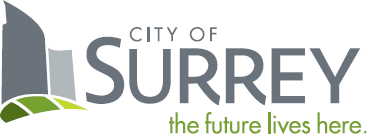 SCHEDULE B - QUOTATIONRFQ No:1220-040-2021-0851220-040-2021-085SUPPLIERSUPPLIERLegal Name:Legal Name:Contact Person and Title:Contact Person and Title:Business Address:Business Address:Business Telephone:Business Telephone:Business Fax:Business Fax:Business E-Mail Address:Business E-Mail Address:CITY OF SURREYCITY OF SURREYItem No.DescriptionUnit Price Per MetreName:Experience:Dates:Project Name:Responsibility:Project Name:Project Location:Project description includinglinear	meters	installed	in reference project:Number of years in service:Contact information of owner or operator:Project Name:Project Location:Project description including linear	meters	installed	inreference project:Number of years in service:Contact information of owner or operator:Project Name:Project Location:Project description including linear	meters	installed	inreference project:Number of years in service:Contact information of owner or operator:(Legal Name of Supplier) (Signature of Authorized Signatory)(Print Name and Position of Authorized Signatory)(Signature of Authorized Signatory)(Print Name and Position of Authorized Signatory)LOGSTOR COMPONENT NUMBERSteel Nominal Size (mm nom.)Logstor Catalog Size ReferenceDescriptionE-16808(Townline)E-18108(Legion)CoS InventoryContingencyTotal RequiredUnit PriceExtended Cost1517Terminal Box 151711X1LN/ARed Detect X1L112000150168/250Pipe (12m lengths)697762000100114/200Pipe (12m lengths)3142005150168/250Factory Curved Pipe - 20 Deg.223600150x100168/250x114/20090 deg. Parallel-tee224200100114/200Ball Valve224200150168/250Ball Valve444200150168/250Ball Valve (Extended Stem: 1,350mm Centre to Top of Nut)224200150168/250Ball Valve (Extended Stem: 1,500mm Centre to Top of Nut)224240150168/250Isolation with 2 service valves (V-V-V) - Extended Stem: 750mm Centre to Nut)2242705060/140Vent4265022150250BX Joint124241485022100200BX Joint1812305027300450EWJoint665191100x65200x140TX T-Joint (incl foam packs)2135191150x65250x140TX T-Joint (incl foam packs)2355191300x150450x250TX T Joint (incl foam packs) - FOR HOT TAPPING2135600100114/200end cap225600150168/250end cap225700150168/250end fitting224280150168/250Tonisco Hot-Tap Valve225800100200seal ring222500-45100114/20045 deg. Bend442500-90100114/20090 deg. Bend662500-90150168/25090 deg. Bend28287150 0050 002 000500 m/roll500 m/rollWarning tape228000 0000 002 044100ea./bag100ea./bagCrimp Connectors339000 0000 024 000ea.Cable takeoff for end cap11n/aMastic tape11n/aea.Canusa Wrap11Leak Detection Wire (25m rolls)11LOGSTOR COMPONENT NUMBERSteel Nominal Size (mm nom.)Logstor Catalog Size ReferenceDescriptionE-16808(Townline)E-18108(Legion)CoS InventoryContingencyTotal RequiredUnit PriceExtended Cost7000 2000 005 001Foam pads2012638Adapter fitting for using portable gear box on 355/500 valves11SHIPPINGHOT TAPPING TOOL KIT11